Centrum pedagogicko-psychologického poradenstva a prevencie v Revúcej pozývame Vás na  BALÓNOVÝ SPRIEVODPri príležitosti  Európskeho týždňa boja proti drogám pripravujeme          „BALÓNOVÝ SPRIEVOD“.Európsky týždeň boja proti drogám vznikol pôvodne ako Týždeň prevencie voči drogám. Stalo sa už tradíciou, že počas tretieho novembrového týždňa sa organizujú a zviditeľňujú aktivity vo vzťahu k užívaniu drog.Cieľom tohto sprievodu je aktivizovať odmietavý postoj mladých ľudí k užívaniu drog. Podmienky zapojenia do sprievodu:                                    1. Sprievod je určený pre žiakov ZŠ, ŠZŠ a študentov SŠ a gymnázií.2. Do Balónového sprievodu sa môže zapojiť i celá škola.3. Pre jednu triedu je potrebný aspoň jeden billboard.                      4. Billboard má byť grafickým vyjadrením zamerania sprievodu.5. Technika: kresba, maľba , frotáž, koláž, grafika a grafický dizajn.6. Veľkosť billboardu je ľubovoľná.7. Billboardy nespĺňajúce podmienky budú vyradené.8. Sprievod sa uskutoční dňa 20. 11. 2013 so začiatkom o 09:30 hod. v CPPPaP Revúca na Kollárovej ulici, v prípade nepriaznivého počasia sa sprievod presunie na ďalší deň.9. Vyvrcholením sprievodu bude vypustenie balónov – ako symbol slobody. Tak ako balón si slobodne letí a vznáša  sa vo vzduchu, tak by sa mal aj človek slobodne rozhodovať, a nie byť spútaný závislosťou, ktorá riadi jeho rozhodnutia. Každý účastník sprievodu dostane balón a v závere ich spoločne vypustíme na Námestí slobody.10. Žiakov a študentov je potrebné, aby sprevádzal vyučujúci, najlepšie triedny učiteľ.11. Prihlásiť sa je potrebné do 11. 10. 2013. Prihlasovať sa môžete telefonicky na tel. čísle: 058/44 260 53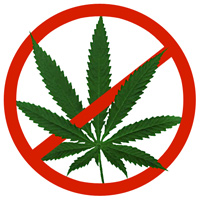 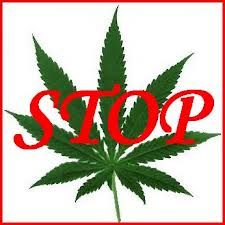 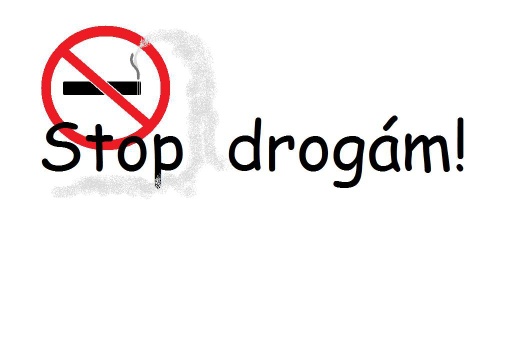 